Державна служба статистики  україниНаціональна академія статистики, обліку та аудиту КАФЕДРА ОБЛІКУ ТА ОПОДАТКУВАННЯ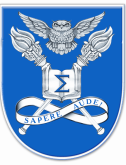 З А П Р О Ш Е Н Н Яна ХІХ  ВСЕУКРАЇНСЬКУ СТУДЕНТСЬКУ КОНФЕРЕНЦІЮ«Розвиток системи обліку, аналізу та аудиту в Україні:теорія, методологія, організація» присвячена пам’яті д. е. н., професора, Заслуженого діяча науки і техніки УкраїниОЛЕКСІЯ СЕРГІЙОВИЧА БОРОДКІНА24 березня 2021 рокуШАНОВНІ СТУДЕНТИ!Запрошуємо Вас взяти участь у ХIX Всеукраїнській студентській конференції на тему: «Розвиток системи обліку, аналізу та аудиту в Україні: теорія, методологія, організація», яка відбудеться 24 березня 2021 року.                                   Шановні учасники конференціїІнформуємо, що з огляду на епідеміологічну ситуацію, конференція відбудеться в  формі  online. Зустріч відбудеться з використанням сервісу ZOOM. Для доступу до конференції необхідно налаштувати підключення (або встановити додаток ZOOM) та зайти за наступним посиланням: https://us04web.zoom.us/j/7973137986?pwd=eTlBQ2VrMGFQaUIrVjhnUDlRWjhFZz09Ідентифікатор конференції: 797 313 7986
Пароль:  523682Секції  СТУДЕНТСЬКОЇ  КОНФЕРЕНЦІЇ:Національний та міжнародний досвід розвитку бухгалтерського обліку. Напрями гармонізації системи бухгалтерського обліку та оподаткування в Україні.Фінансова звітність, як джерело інформаційного забезпечення контролю, аналізу та управління.Аудит і державний фінансовий контроль в Україні  проблеми та перспективи розвитку.Економічний та фінансовий аналіз діяльності підприємств: стан і стратегія розвитку.Управлінський облік у контексті сучасних концепцій менеджменту підприємства.Актуальні проблеми економіки, фінансів, інформатики.ОРГКОМІТЕТ  СТУДЕНТСЬКОЇ  КОНФЕРЕНЦІЇ:Момотюк Л.Є. - д.е.н., професор; Теловата М. Т. - д.пед.н., професор;Пантелеєв В.П. - д.е.н., професор;Зоріна О.А. - д.е.н., доцент;Пилипенко О. І. - д.е.н., доцент;Дмитренко І.М. - д.е.н., доцент;Петраковська О.В. - к.е.н., доцент;Безверхий К.В. - к.е.н., доцент;Шкуліпа Л.В. - к.е.н., в.о. доцент;Юрченко О.А. - к.е.н., в.о. доцент;Вчений секретар:Свирида Олена Андріївна – ст. викладач кафедри «Обліку та оподаткування»ОФІЦІЙНІ МОВИ КОНФЕРЕНЦІЇ:українська, англійська, польська, словацька, німецькаВИМОГИ ДО ОФОРМЛЕННЯ ТЕЗДоповідь повинна бути виконана на актуальну тему, містити результати самостійного дослідження, її тези – грамотно написані та акуратно оформлені.Обсяг до 5-ти сторінок книжкового формату А4.Поля: верхнє – 2 cм.; ліве - 2 cм; праве – 2 cм.; нижнє – 2 cм. Шрифт – Times New Roman, звичайний, кегель – 14.Інтервал між рядками – 1,5.Заголовок – по центру, напівжирний, великими літерами.У правому верхньому куті – прізвище, ім’я, по-батькові автора, науковий ступінь, вчене звання, посада, місце роботи (без скорочень).Посилання та список літератури відповідно до вимог ДСТУ і МОН України.	УВАГА! Відповідальність за точність викладеного матеріалу покладається на автора. Матеріали, скановані та недбало оформлені, з грубим порушенням правил, оргкомітетом не розглядаються і не рецензуються. Тези доповідей, які не відповідають вимогам або надіслані пізніше зазначеного терміну не розглядаються, при цьому оплата за участь у конференції не повертається.ПРИКЛАД  ОФОРМЛЕННЯ  ТЕЗАгапова А.О.студентка IV курсу групи ОА 17.01Національна академія статистики, обліку та аудитуНауковий керівник:к.е.н., доцентБезверхий К.В.доцент кафедри  обліку та оподаткуванняНаціональна академія статистики,обліку та аудиту (м. Київ)ПРОБЛЕМИ  БУХГАЛТЕРСЬКОГО ОБЛІКУ НЕМАТЕРІАЛЬНИХ  АКТИВІВ  В УКРАЇНІ*******ЗАЯВКА НА УЧАСТЬ У КОНФЕРЕНЦІЇКоординатор конференції:Свирида Олена Андріївна – старший викладач кафедри  обліку та оподаткування, e-mail: svuruda_a@ukr.net     тел. (097) 938-26-31.контрольні  дати  ТА  РЕКВІЗИТИ ДЛЯ ОПЛАТИ ОРГАНІЗАЦІЙНОГО ВНЕСКУ:10.03.2021 р. – прийом заявок та  тез доповідей для участі в конференції                                 e-mail: svuruda_a@ukr.net20.03.2021 р. – оплата реєстраційного внеску: Отримувач: Національна академія статистики, обліку та аудитуР/р UA923206490000026000052638100 АТ КБ «ПриватБанк» м. КиєваМФО 320649 Код ЄДРПОУ 04837462;24.03.2021 р.– початок роботи конференції о 10:00.Текст платежу: за організаційний внесок учасника  ХІХ конференції О.С. Бородкіна – повністю вказати ПІБ автора, оплата цифрами і прописом.Організаційний внесок кожного учасника – 70 грн., який покриває витрати на друк збірника тез конференції та поштову пересилку. Сподіваємося на Вашу зацікавленість і участь.З повагою, Оргкомітет.Прізвище, ім’я, по-батьковіКурс навчанняОбрана секціяКонтактна адреса Контактний телефон ( моб.)Адреса електронної поштиОсобиста участь (так або ні)